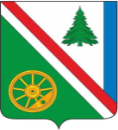 от ______2023г. №_____Российская ФедерацияИркутская областьБратский районВихоревское муниципальное образованиеДумаРЕШЕНИЕ (ПРОЕКТ)О ВНЕСЕНИИ ИЗМЕНЕНИЙ В РЕШЕНИЕ ДУМЫ ВИХОРЕВСКОГО МУНИЦИПАЛЬНОГО ОБРАЗОВАНИЯ ОТ 21.12.2021г. №199 «ОБ УТВЕРЖДЕНИИ ПОЛОЖЕНИЯ О МУНИЦИПАЛЬНОМ ЖИЛИЩНОМ КОНТРОЛЕ НА ТЕРРИТОРИИ ВИХОРЕВСКОГО МУНИЦИПАЛЬНОГО ОБРАЗОВАНИЯ»В соответствии с Федеральным законом от 31.07.2020г. № 248-ФЗ «О государственном контроле (надзоре) и муниципальном контроле в Российской Федерации», Федеральным законом от 11.06.2021г. № 170-ФЗ «О внесении изменений в отдельные законодательные акты Российской Федерации в связи с принятием Федерального закона «О государственном контроле (надзоре) и муниципальном контроле в Российской Федерации», Федеральным законом от 06.10.2003г. № 131-ФЗ «Об общих принципах организации местного самоуправления в Российской Федерации», руководствуясь Уставом Вихоревского муниципального образования, Дума Вихоревского муниципального образованияРЕШИЛА:1. Внести изменения в решение Думы Вихоревского муниципального образования от 21.12.2021г. №199 «Об утверждении положения о муниципальном жилищном контроле на территории Вихоревского муниципального образования» путем изложения приложения к решению в новой редакции (прилагается).2. Настоящее решение вступает в силу с 01.09.2023 года, подлежит официальному опубликованию и размещению на официальном сайте администрации Вихоревского городского поселения www.admvih.ru в информационно - телекоммуникационной сети «Интернет».3. Контроль за исполнением настоящего решения возложить на постоянную депутатскую комиссию по собственности, промышленности и жилищно-коммунальному хозяйству.Глава Вихоревскогомуниципального образования                                                               Н.Ю. ДружининПредседатель Думы Вихоревского муниципального образования                                                                 Л.Г. РемизоваСОГЛАСОВАНО:Глава администрацииВихоревского городского поселения __________________ Н.Ю.Дружинин«____»____________2023 год Первый заместитель главы__________________ А.А.Юрочкин«____»____________2023 годРуководитель аппарата администрации__________________Г.А.Дударева«____»____________2023 годНачальник ФЭУ__________________ А.Е.Золотуева«____»____________2023 годНачальник юридического отдела__________________ М.А.Ведерникова«____»____________2023 годКонсультант по правовым вопросам аппаратаДумы Вихоревского муниципального образования__________________ Е.В.Кудаева«____»____________2023 годРАССЫЛКА:1 экз. – Дума Вихоревского МО 1 экз. – дело1 экз. - ОЖКХАиСисполнитель:начальник ОЖКХАиС Попова А.В.т. 8(3953)40-07-77Приложение к решению Думы Вихоревского муниципального образования от___________№________ПОЛОЖЕНИЕО МУНИЦИПАЛЬНОМ ЖИЛИЩНОМ КОНТРОЛЕ НА ТЕРРИТОРИИ ВИХОРЕВСКОГО МУНИЦИПАЛЬНОГО ОБРАЗОВАНИЯРаздел 1. Общие положения1.1. Настоящее Положение устанавливает порядок осуществления муниципального жилищного контроля на территории Вихоревского муниципального образования (далее – муниципальный жилищный контроль).1.2. Предметом муниципального жилищного контроля является:1) соблюдение юридическими лицами, индивидуальными предпринимателями и гражданами (далее – контролируемые лица) обязательных требований, указанных в пунктах 1-11 части 1 статьи 20 Жилищного кодекса Российской Федерации в отношении муниципального жилищного фонда (далее – обязательные требования);2) исполнение решений, принимаемых по результатам контрольных мероприятий.1.3. Муниципальный жилищный контроль осуществляется уполномоченным органом - администрацией Вихоревского городского поселения (далее – администрация, уполномоченный орган). Руководителем уполномоченного органа является глава Вихоревского муниципального образования (далее – Глава).1.4. Должностными лицами администрации, в обязанности которых входит осуществление муниципального жилищного контроля, являются: главный специалист отдела жилищно-коммунального хозяйства, архитектуры и строительства администрации, ведущий специалист отдела жилищно-коммунального хозяйства, архитектуры и строительства администрации (далее – должностные лица, инспектора). Должностные лица при осуществлении муниципального жилищного контроля имеют права, несут обязанности и ответственность в соответствии с Федеральным законом от 31 июля 2020 года № 248-ФЗ «О государственном контроле (надзоре) и муниципальном контроле в Российской Федерации» (далее – Федеральный закон № 248-ФЗ) и иными федеральными законами.1.5. К отношениям, связанным с осуществлением муниципального жилищного контроля, организацией и проведением профилактических мероприятий, контрольных мероприятий применяются положения Федерального закона № 248-ФЗ, Жилищного кодекса Российской Федерации, Федерального закона от 6 октября 2003 года № 131-ФЗ «Об общих принципах организации местного самоуправления в Российской Федерации».1.6. Объектами муниципального жилищного контроля являются:1) муниципальный жилищный фонд Вихоревского муниципального образования, которым контролируемые лица владеют и (или) пользуются и к которому предъявляются обязательные требования;2) деятельность, действия (бездействие) контролируемых лиц, в рамках которых должны соблюдаться обязательные требования, в том числе предъявляемые к контролируемым лицам, осуществляющим деятельность, действия (бездействие).3) результаты деятельности контролируемых лиц, в том числе продукция (товары), работы и услуги, к которым предъявляются обязательные требования.1.7. Администрацией в рамках осуществления муниципального жилищного контроля обеспечивается учет объектов муниципального жилищного контроля.Раздел 2. Управление рисками причинения вреда (ущерба) охраняемым законом ценностям при осуществлении муниципального жилищного контроля	2.1. Муниципальный жилищный контроль осуществляется на основе управления рисками причинения вреда (ущерба), определяющего выбор профилактических мероприятий и контрольных мероприятий, их содержание, интенсивность и результаты.	2.2. Перечень индикаторов риска нарушения обязательных требований, проверяемых в рамках осуществления муниципального жилищного контроля, утвержден приложением 1 к настоящему Положению.	2.3. В целях управления рисками причинения вреда (ущерба) при осуществлении муниципального жилищного контроля объекты контроля могут быть отнесены к одной из следующих категорий риска причинения вреда (ущерба) (далее – категории риска):	1) высокий риск;	2) средний риск;	3) низкий риск.	2.4. Критерии отнесения объектов контроля к категориям риска в рамках осуществления муниципального жилищного контроля установлены приложением 2 к настоящему Положению.	2.5. Отнесение объекта контроля к одной из категорий риска осуществляется уполномоченным органом распоряжением руководителя уполномоченного органа ежегодно на основе сопоставления его характеристик с утвержденными критериями риска, при этом индикатором риска нарушения обязательных требований является соответствие или отклонение от параметров объекта контроля, которые сами по себе не являются нарушениями обязательных требований, но с высокой степенью вероятности свидетельствуют о наличии таких нарушений и риска причинения вреда (ущерба) охраняемым законом ценностям.	2.6. В случае, если объект контроля не отнесен к определенной категории риска, он считается отнесенным к категории низкого риска.	2.7. Уполномоченный орган в течение 5 (пяти) рабочих дней со дня поступления сведений о соответствии объекта контроля критериям риска иной категории риска либо об изменении критериев риска принимает решение об изменении категории риска объекта контроля.	Контролируемое лицо вправе подать в уполномоченный орган заявление об изменении категории риска осуществляемой им деятельности либо категории риска принадлежащих ему (используемых им) иных объектов контроля в случае их соответствия критериям риска для отнесения к иной категории риска.Раздел 3. Профилактика рисков причинения вреда (ущерба)охраняемым законом ценностям3.1. Администрация осуществляет муниципальный жилищный контроль в том числе посредством проведения профилактических мероприятий.3.2. Профилактические мероприятия осуществляются администрацией в целях стимулирования добросовестного соблюдения обязательных требований контролируемыми лицами, устранения условий, причин и факторов, способных привести к нарушениям обязательных требований и (или) причинению вреда (ущерба) охраняемым законом ценностям, и доведения обязательных требований до контролируемых лиц, способов их соблюдения.3.3. При осуществлении муниципального жилищного контроля проведение профилактических мероприятий, направленных на снижение риска причинения вреда (ущерба), является приоритетным по отношению к проведению контрольных мероприятий.3.4. Профилактические мероприятия осуществляются на основании программы профилактики рисков причинения вреда (ущерба) охраняемым законом ценностям, утвержденной в порядке, установленном Правительством Российской Федерации, также могут проводиться профилактические мероприятия, не предусмотренные программой профилактики рисков причинения вреда.В случае если при проведении профилактических мероприятий установлено, что объекты муниципального жилищного контроля представляют явную непосредственную угрозу причинения вреда (ущерба) охраняемым законом ценностям или такой вред (ущерб) причинен, должностное лицо незамедлительно направляет информацию об этом Главе, как руководителю уполномоченного органа, для принятия решения о проведении контрольных мероприятий.3.5. При осуществлении администрацией муниципального жилищного контроля могут проводиться следующие виды профилактических мероприятий:1) информирование;2) консультирование.3.6. Информирование осуществляется администрацией по вопросам соблюдения обязательных требований посредством размещения соответствующих сведений на официальном сайте администрации Вихоревского городского поселения www.admvih.ru в информационно - телекоммуникационной сети «Интернет» (далее – официальный сайт администрации) в специальном разделе, посвященном контрольной деятельности (доступ к специальному разделу должен осуществляться с главной (основной) страницы официального сайта администрации), в средствах массовой информации, через личные кабинеты контролируемых лиц в государственных информационных системах (при их наличии) и в иных формах.Администрация обязана размещать и поддерживать в актуальном состоянии на официальном сайте администрации в специальном разделе, посвященном контрольной деятельности, сведения, предусмотренные частью 3 статьи 46 Федерального закона № 248-ФЗ.Администрация также вправе информировать население Вихоревского муниципального образования на собраниях и конференциях граждан об обязательных требованиях, предъявляемых к объектам контроля.3.7. Консультирование контролируемых лиц осуществляется должностным лицом по телефону, посредством видео-конференц-связи, на личном приеме либо в ходе проведения профилактических мероприятий, контрольных мероприятий и не должно превышать 15 минут.Личный прием граждан проводится Главой и (или) должностным лицом. Информация о месте приема, а также об установленных для приема днях и часах размещается на официальном сайте администрации в специальном разделе, посвященном контрольной деятельности.Консультирование осуществляется в устной или письменной форме по следующим вопросам:1) организация и осуществление муниципального жилищного контроля;2) порядок осуществления контрольных мероприятий, установленных настоящим Положением;3) порядок обжалования действий (бездействия) должностных лиц;4) получение информации о нормативных правовых актах (их отдельных положениях), содержащих обязательные требования, оценка соблюдения которых осуществляется администрацией в рамках контрольных мероприятий.Консультирование контролируемых лиц в устной форме может осуществляться также на собраниях и конференциях граждан. Должностными лицами ведутся журналы учета консультирований.3.8. Консультирование в письменной форме осуществляется должностными лицами в случае, если контролируемым лицом представлен письменный запрос о представлении письменного ответа по перечню вопросов, определенных пунктом 3.7 настоящего Положения. Ответ о результатах рассмотрения письменного обращения контролируемое лицо вправе получить в сроки, установленные Федеральным законом от 2 мая 2006 года № 59-ФЗ «О порядке рассмотрения обращений граждан Российской Федерации». В случае поступления в администрацию двух и более однотипных обращений контролируемых лиц и их представителей на официальном сайте администрации в специальном разделе, посвященном контрольной деятельности, размещается в том числе письменное разъяснение по указанным обращениям, подписанное Главой.При осуществлении консультирования должностные лица обязаны соблюдать конфиденциальность информации, доступ к которой ограничен в соответствии с законодательством Российской Федерации.В ходе консультирования не может предоставляться информация, содержащая оценку конкретного контрольного мероприятия, решений и (или) действий должностных лиц, иных участников контрольного мероприятия, а также результаты проведенных в рамках контрольного мероприятия экспертизы, испытаний.Информация, ставшая известной должностным лицам в ходе консультирования, не может использоваться администрацией в целях оценки контролируемого лица по вопросам соблюдения обязательных требований.Раздел 4. Осуществление муниципального жилищного контроля4.1. При осуществлении муниципального жилищного контроля могут проводиться следующие контрольные мероприятия:1) инспекционный визит;2) документарная проверка;3) выездная проверка;4) выездное обследование;5) наблюдение за соблюдением обязательных требований (мониторинг безопасности).4.2. Для проведения контрольного мероприятия принимается решение уполномоченного органа, подписанное Главой (далее – решение о проведении контрольного мероприятия), в котором указывается информация, в соответствии со статьей 64 Федерального закона №248-ФЗ.В отношении проведения наблюдения за соблюдением обязательных требований (мониторинга безопасности) выездного обследования не требуется принятие решения о проведении данного контрольного мероприятия, предусмотренного настоящим пунктом.4.3. Контрольное мероприятие начинается после внесения в единый реестр контрольных мероприятий сведений, установленных правилами его формирования и ведения, за исключением наблюдения за соблюдением обязательных требований и выездного обследования, а также случаев неработоспособности единого реестра контрольных (надзорных) мероприятий, зафиксированных оператором реестра.4.4. При проведении контрольных мероприятий используются средства фото-, видеосъемки.4.5. Организация проведения плановых контрольных мероприятий:1) для объектов контроля, отнесенных к категориям высокого риска, устанавливается средняя частота проведения плановых контрольных мероприятий – не менее одного контрольного мероприятия в четыре года и не более одного контрольного мероприятия в два года;2) для объектов контроля, отнесенных к категориям среднего и низкого риска, устанавливается минимальная частота проведения плановых контрольных  мероприятий – не менее одного контрольного мероприятия в шесть лет и не более одного контрольного мероприятия в три года;3) плановые контрольные мероприятия проводятся в форме выездной проверки на основании плана проведения плановых контрольных мероприятий на очередной календарный год (далее – ежегодный план контрольных мероприятий), формируемого уполномоченным органом и подлежащего согласованию с органами прокуратуры в порядке, установленном Правилами формирования плпна проведения плановых контрольных мероприятий на очередной календарный год, его согласования с органами прокуратуры, включения в него и исключения из него контрольных мероприятий в течение года, утвержденными постановлением Правительства Российской Федерации от 31.12.2020г. №2428;4) основанием для включения плановой проверки в ежегодный план проведения плановых проверок является истечение одного года со дня окончания проведения последней плановой проверки объекта контроля.4.6. Внеплановые контрольные мероприятия, за исключением выездного обследования, проводятся по основаниям, предусмотренным пунктами 1, 3-6 частей 1, 3 статьи 57, частью 12 статьи 66 Федерального закона №248-ФЗ.4.7. Инспекционный визит:1) инспекционный визит проводится во взаимодействии с конкретным контролируемым лицом и (или) владельцем (пользователем) объекта контроля по месту нахождения (осуществления деятельности) контролируемого лица (его филиалов, представительств, обособленных структурных подразделений) либо объекта контроля;2) в ходе проведения инспекционного визита допускаются следующие контрольные действия:− осмотр;− опрос;− получение письменных объяснений;− инструментальное обследование;− истребование документов;3) инспекционный визит проводится без предварительного уведомления контролируемого лица и собственника объекта контроля;4) срок проведения инспекционного визита в одном месте осуществления деятельности не может превышать 1 (один) рабочий день;5) контролируемые лица или их представители обязаны обеспечить беспрепятственный доступ инспектора в здания, сооружения, помещения.4.8. Документарная проверка: 1) документарная проверка проводится по месту нахождения уполномоченного органа, ее предметом являются исключительно сведения, содержащиеся  в документах контролируемых лиц, устанавливающих их организационно-правовую форму, права и обязанности, а также документы, используемые при осуществлении их деятельности, использовании объектов контроля и связанные с исполнением ими обязательных требований и решений уполномоченного органа, в том числе сведения, составляющие государственную тайну и находящиеся по месту нахождения (осуществления деятельности) контролируемого лица (его филиалов, представительств, обособленных структурных подразделений);  2) в ходе документарной проверки рассматриваются документы контролируемых лиц, имеющиеся в распоряжении уполномоченного органа, результаты предыдущих контрольных мероприятий, материалы рассмотрения дел об административных правонарушениях и иные документы о результатах осуществления в отношении этих контролируемых лиц муниципального жилищного контроля;3) в ходе документарной проверки допускаются следующие контрольные действия:− получение письменных объяснений;− истребование документов;− экспертиза;4) в случае, если достоверность сведений, содержащихся в документах, имеющихся в распоряжении уполномоченного органа, вызывает обоснованные сомнения либо эти сведения не позволяют оценить исполнение контролируемым лицом обязательных требований, уполномоченный орган направляет в адрес контролируемого лица требование предоставить иные необходимые для рассмотрения в ходе документарной проверки документы.В течение 10 (десяти) рабочих дней со дня получения данного требования контролируемое лицо обязано направить в уполномоченный орган указанные в требовании документы.5) если в ходе документарной проверки выявлены ошибки и (или) противоречия в представленных контролируемым лицом документах либо вывялено несоответствие сведений, содержащихся в этих документах, сведениям, содержащимся в имеющихся у уполномоченного органа документах и (или) полученным при осуществлении муниципального жилищного контроля, информация об ошибках, о противоречиях и несоответствии сведений направляется контролируемому лицу  с требованием предоставить в течение 10(десяти) рабочих дней необходимые пояснения.Контролируемое лицо, представляющее в уполномоченный орган пояснения относительно выявленных ошибок и (или) противоречий в представленных документах либо относительно несоответствия сведений, содержащихся в этих документах, сведениям, содержащимся в имеющихся у уполномоченного органа документов и (или) полученным при осуществлении муниципального жилищного контроля, вправе дополнительно представить в уполномоченный орган документы, подтверждающие достоверность  ранее предоставленных документов;6) при проведении документарной проверки сведения и документы, не относящиеся к предмету документарной проверки, а также сведения и документы, которые могут быть получены уполномоченным органом от иных органов у контролируемого лица, не истребуются;7) срок проведения документарной проверки не может превышать 10 (десять) рабочих дней. В указанный срок не включается период с момента направления уполномоченным органом контролируемому лицу требования представить необходимые для рассмотрения в ходе документарной проверки документы до момента представления указанных в требовании документов в уполномоченный орган, а также период с момента направления контролируемому лицу информации уполномоченного органа о выявлении ошибок и (или) противоречий в представленных контролируемым лицом документах либо о несоответствии сведений, содержащихся в этих документах, сведениям, содержащимся в имеющихся у уполномоченного органа документах и (или) полученным при осуществлении муниципального жилищного контроля, и требования представить необходимые пояснения в письменной форме до момента представления указанных пояснений в уполномоченный орган;8) внеплановая документарная проверка проводится без согласования с органами прокуратуры.4.9.  Выездная проверка:1) выездная проверка проводится в отношении конкретного контролируемого лица, по месту нахождения объекта контроля в целях оценки соблюдения таким лицом обязательных требований, а также оценки выполнения решений уполномоченного органа;2) предметом внеплановой выездной проверки является:− соблюдение контролируемыми лицами обязательных требований;− исполнение решений, принимаемых по результатам контрольных мероприятий;3) выездная проверка проводится в случае, если не представляется возможным:− удостовериться в полноте и достоверности сведений, которые содержатся в находящихся в распоряжении контрольного органа или в запрашиваемых им документах и объяснениях контролируемого лица;− оценить соответствие деятельности, действий (бездействия) контролируемого лица и (или) принадлежащих ему и (или) используемых им объектов контроля обязательным требованиям без выезда на указанное в подпункте 1 настоящего пункта место и совершения необходимых контрольных действий, предусмотренных в рамках иного вида контрольных мероприятий;4) о проведении выездной проверки контролируемое лицо уведомляется путем направления копии решения о проведении выездной проверки не позднее чем за 24 (двадцать четыре) часа до ее начала в порядке, предусмотренном пунктом 4.23 настоящего Положения;5) срок проведения выездной проверки не может превышать 10 (десять) рабочих дней.В отношении одного субъекта малого предпринимательства общий срок взаимодействия в ходе проведения выездной проверки не может превышать 50 (пятьдесят) часов для малого предприятия и 15 (пятнадцать) часов для микропредприятия;6) в ходе выездной проверки допускаются следующие контрольные действия:− осмотр;− опрос;− получение письменных объяснений;− истребование документов;− инструментальное обследование;− экспертиза.4.10. Выездное обследование:1) выездное обследование проводится на основании задания должностного лица уполномоченного органа по месту нахождения объекта контроля без взаимодействия с контролируемым лицом и без его информирования в целях визуальной оценки соблюдения контролируемым лицом обязательных требований;2) в ходе выездного обследования инспектор имеет право осуществлять осмотр общедоступных (открытых для посещения неограниченным кругом лиц) объектов контроля;3) срок проведения выездного обследования одного объекта (нескольких объектов, расположенных в непосредственной близости друг от друга) не может превышать 1 (один) рабочий день;4) по результатам проведения выездного обследования решения, предусмотренные пунктами 1 и 2 части 2 статьи 90 Федерального закона №248-ФЗ, не принимаются;5) выездное обследование может проводиться в форме внепланового контрольного мероприятия.4.11. Наблюдение за соблюдением обязательных требований (мониторинг безопасности):1) наблюдение за соблюдением обязательных требований (мониторинг безопасности) осуществляется путем сбора, анализа данных об объектах контроля, имеющихся у контрольного (надзорного) органа, в том числе данных, которые поступают в ходе межведомственного информационного взаимодействия, предоставления контролируемыми лицами в рамках исполнения обязательных требований, а также данных, содержащихся в государственных и муниципальных информационных системах, данных из информационно-телекоммуникационной сети «Интернет», иных общедоступных данных, а также данных, полученных с использованием работающих в автоматическом режиме технических средств фиксации правонарушений, имеющих функции фото-, видеосъемки, видеозаписи.2) при наблюдении за соблюдением обязательных требований (мониторинге безопасности) на контролируемых лиц не могут возлагаться обязанности, не установленные обязательными требованиями;3) если в ходе наблюдения за соблюдением обязательных требований (мониторинга безопасности) выявлены факты причинения вреда (ущерба) или возникновения угрозы причинения вреда (ущерба) охраняемым законом ценностям, сведения о нарушениях обязательных требований, о готовящихся нарушениях обязательных требований или признаках нарушений обязательных требований, уполномоченным органом могут быть приняты следующие решения:− решение о проведении внепланового контрольного мероприятия, в соответствии со статьей 60 Федеральным законом №248-ФЗ;− решение об объявлении предостережения;− решение о выдаче предписания об устранении выявленных нарушений, в порядке, предусмотренном пунктом 1 части 2 статьи 90 Федерального закона №248-ФЗ, в случае указания такой возможности в федеральном законе о виде контроля, законе Иркутской области о виде контроля;− решение, закрепленное в федеральном законе о виде контроля, законе Иркутской области о виде контроля, в соответствии с частью 3 статьи 90 Федерального закона №248-ФЗ, в случае указания такой возможности в федеральном законе о виде контроля, законе Иркутской области о виде контроля.4.12. Внеплановые выездная проверка и инспекционный визит проводятся только по согласованию с органами прокуратуры, за исключением случаев их проведения в соответствии с:1) требованием прокурора о проведении контрольного мероприятия в рамках надзора за исполнением законов, соблюдением прав и свобод человека и гражданина по поступившим в органы прокуратуры материалам и обращениям;2) истечением срока исполнения решения уполномоченного органа об устранении выявленного нарушения обязательных требования – в случаях, установленных частью 1 статьи 95 Федерального закона №248-ФЗ.4.13. Если основанием для проведения внеплановых выездной проверки и инспекционного визита являются сведения о непосредственной угрозе причинения вреда (ущерба) охраняемым законом ценностям, уполномоченный орган для принятия неотложных мер по ее предотвращению и устранению приступает к проведению внеплановой выездной проверки незамедлительно (в течение 24 (двадцати четырех) часов после получения соответствующих сведений) с извещением об этом органа прокуратуры по месту нахождения объекта контроля посредством направления в тот же срок документов, предусмотренных частью 5 статьи 66 Федерального закона №248-ФЗ.4.14. К проведению контрольных мероприятий уполномоченным органом при необходимости могут привлекаться эксперты, экспертные организации, специалисты в порядке, установленным федеральным законодательством.4.15. При проведении контрольных мероприятий уполномоченным органом осуществляются следующие контрольные действия в соответствии с требованиями, предусмотренными статьями 76-80, 82 и 84 Федерального закона №248-ФЗ:− осмотр;− опрос;− получение письменных объяснений;− истребование документов;− инструментальное обследование;− экспертиза.4.16. Осмотр:- контрольное действие, заключающееся в проведении визуального обследования территорий, помещений и иных объектов контроля, осуществляется инспектором в присутствии контролируемого лица или его представителя и (или) с применением фото, видеозаписи. По результатам осмотра инспектором составляется протокол осмотра, в который вносится перечень осмотренных объектов контроля, а также вид, количество и иные идентификационные признаки обследуемых объектов, при необходимости оформляется акт контрольного мероприятия имеющие значение для контрольного  мероприятия.4.17. Опрос:− результаты опроса фиксируются инспектором в протоколе опроса, который подписывается опрашиваемым лицом, подтверждающим достоверность изложенных им сведений, а также в акте контрольного мероприятия в случае, если полученные сведения имеют значение для контрольного мероприятия.4.18. Получение письменных объяснений:− письменные объяснения (далее – объяснения) оформляются путем составления письменного документа в свободной форме;− инспектор вправе собственноручно составить объяснения со слов должностных лиц или работников организации, гражданина, являющихся контролируемыми лицами, их представителей, свидетелей.В этом случае указанные лица знакомятся с объяснениями, при необходимости добавляют текст, делают отметку о том, что инспектор с их слов записал верно, и подписывают документ, указывая дату и место его составления.4.19. Истребование документов:− истребуемые документы направляются в уполномоченный орган в форме электронного документа в порядке, предусмотренном статьей 21 Федерального закона №248-ФЗ, за исключением случаев, если уполномоченным органом установлена необходимость представления документов на бумажном носителе. Документы могут быть представлены в уполномоченный орган на бумажном носителе контролируемым лицом лично или через представителя либо направлены по почте заказным письмом.На бумажном носителе представляются подлинники документов, либо заверенные контролируемым лицом копии. Нотариальное удостоверение копий документов, представляемых в уполномоченный орган, не требуется. Тиражирование копий документов на бумажном носителе и их доставка в уполномоченный орган осуществляются за счет контролируемого лица.По завершении контрольного мероприятия подлинники документов возвращаются контролируемому лицу.− в случае представления заверенных копий истребуемых документов инспектор вправе ознакомиться с подлинниками документов;− документы, которые потребуются в ходе контрольного мероприятия, должны быть представлены контролируемым лицом инспектору в срок, указанный в требовании о предоставлении документов.В случае, если контролируемое лицо не имеет возможности представить истребуемые документы в течение установленного в указанном требовании срока, оно обязано незамедлительно ходатайством в письменной форме уведомить инспектора о невозможности представления документов в установленный срок, и сроке, в течение  которого контролируемое лицо может представить истребуемые документы.В течение 24 (двадцати четырех) часов со дня получения такого ходатайства инспектор продлевает срок предоставления документов или отказывает в продлении срока, о чем составляется соответствующий электронный документ и информируется контролируемое лицо любым доступным способом в соответствии со статьей 21 Федерального закона №248-ФЗ.− документы (копии документов), ранее представленные контролируемым лицом в уполномоченный орган, независимо от оснований их представления могут не представляться повторно при условии уведомления уполномоченного органа о том, что истребуемые документы (копии документов) были представлены ранее, с указанием реквизитов документа, которым (приложением к которому) они были представлены.4.20. Инструментальное обследование:− инструментальное обследование проводится инспектором по месту нахождения (осуществления деятельности) контролируемого лица (его филиалов, представительств, обособленных структурных подразделений) либо по месту нахождения объекта контроля с использованием специального оборудования и (или) технических приборов, средств доступа к информации, предусмотренных статьей 82 Федерального закона «248-ФЗ, для определения фактических значений, показателей, действий (событий), имеющих значение для оценки соблюдения контролируемым лицом обязательных требований;− инструментальное обследование осуществляется инспектором, имеющим допуск к работе на специальном оборудовании, использованию технических приборов;− по результатам инструментального обследования инспектором составляется протокол инструментального обследования, в котором указываются дата и место его составления, должность, фамилия и инициалы инспектора, составившего протокол, сведения о контролируемом лице, предмет обследования, используемые специальное оборудование и (или) технические приборы, методики инструментального обследования, результат инструментального обследования, нормируемое значение показателей, подлежащих контролю при проведении инструментального обследования, и выводы о соответствии этих показателей установленным нормам, иные сведения, имеющие значение для оценки результатов инструментального обследования.4.21. Экспертиза:4.21.1. Конкретное экспертное задание включает одну или несколько из следующих задач экспертизы:− установление фактов, обстоятельств;− установление тождества или различия.4.21.2. Экспертиза осуществляется экспертом или экспертной организацией по поручению уполномоченного органа.4.21.3. При назначении и осуществлении экспертизы контролируемые лица имеют право:	− информировать уполномоченный орган о наличии конфликта интересов у эксперта экспертной организации;	− предлагать дополнительные вопросы для получения по ним заключения эксперта, экспертной организации, а также уточнять формулировки поставленных вопросов;	− присутствовать с разрешения должностного лица уполномоченного органа при осуществлении экспертизы и давать объяснения эксперту.	− знакомиться с заключением эксперта или экспертной организации;4.21.4. Экспертиза может осуществляться как по месту нахождения (осуществления деятельности) контролируемого лица (его филиалов, представительств, обособленных структурных подразделений) непосредственно в ходе проведения контрольного мероприятия, так и по месту осуществления деятельности эксперта или экспертной организации.4.21.5. Время осуществления экспертизы зависит от вида экспертизы и устанавливается индивидуально в каждом конкретном случае по соглашению между уполномоченным органом и экспертом или экспертной организацией.4.21.6. Результаты экспертизы оформляются экспертным заключением.4.22. Документы, оформляемые уполномоченным органом при осуществлении муниципального жилищного контроля, а также специалистами, экспертами, экспертами, привлекаемыми к проведению контрольных мероприятий, составляются на бумажном носителе и (или) в форме электронного документа, который подписывается усиленной квалифицированной электронной подписью.4.23. До 31 декабря 2023 года информирование контролируемого лица о совершаемых должностными лицами действиях и принимаемых решениях, направление документов и сведений контролируемому лицу администрацией могут осуществляться в том числе на бумажном носителе с использованием почтовой связи в случае невозможности информирования контролируемого лица в электронной форме либо по запросу контролируемого лица.4.24. Информирование о совершаемых должностными лицами уполномоченного органа действиях и принимаемых решениях при осуществлении муниципального жилищного  контроля:1) информирование контролируемых лиц о совершаемых должностными лицами уполномоченного органа действиях и принимаемых решениях осуществляется в сроки и порядке, установленные Федеральным законом №248-ФЗ, посредством размещения сведений об указанных действиях и решениях в едином реестре контрольных мероприятий с использованием инфраструктуры, обеспечивающей информационно-технологическое взаимодействие информационных систем, используемых для предоставления государственных и муниципальных услуг и исполнения государственных и муниципальных функций в электронной форме, в том числе посредством средств связи;2) контролируемое лицо считается проинформированным надлежащим образом в случае, если сведения предоставлены контролируемому лицу в соответствии с подпунктом 1 настоящего пункта, в том числе направлены ему электронной почтой по адресу, сведения о котором представлены уполномоченному органу контролируемым лицом и внесены в информационные ресурсы, информационные системы при осуществлении регионального государственного контроля, муниципального контроля или оказании государственных и муниципальных услуг, за исключением случаев, определенных в подпункте 6 настоящего пункта. Для целей информирования контролируемого лица уполномоченным органом может использоваться адрес электронной почты, сведения о котором были представлены при государственной регистрации юридического лица, индивидуального предпринимателя;3) документы, направляемые контролируемым лицом уполномоченному органу в электронном виде, могут быть подписаны:− простой электронной подписью;− простой электронной подписью, ключ которой получен физическим лицом при личной явке в соответствии с правилами использования простой электронной подписи при обращении за получением государственных и муниципальных услуг в электронной форме, установленными Правительством Российской Федерации;− усиленной квалифицированной электронной подписью в случаях, установленных Федеральным законом №248-ФЗ или настоящим Положением;4) материалы, прикладываемые к ходатайству, заявлению, жалобе, в том числе фото- и видеоматериалы, представляются контролируемым лицом в электронном виде;5) не требуется нотариального удостоверения копий документов, представляемых в уполномоченный орган, если иное не предусмотрено законодательством Российской Федерации;6) гражданин, не осуществляющий предпринимательской деятельности, являющийся контролируемым лицом, информируется о совершаемых должностными лицами уполномоченного органа действиях и принимаемых решениях путем направления ему документов на бумажном носителе в случае направления им в адрес уполномоченного органа уведомления о необходимости получения документов на бумажном носителе либо отсутствия у уполномоченного органа сведений об адресе электронной почты контролируемого лица. Указанный гражданин вправе направлять уполномоченному органу документы на бумажном носителе.4.25. Оформление результатов контрольного мероприятия, ознакомление с результатами контрольного мероприятия, представление возражений в отношении акта контрольного мероприятия осуществляется в порядке, установленном главой 16 Федерального закона №248-ФЗ.4.26. Решения, принимаемые по результатам контрольных мероприятий:1) в случае отсутствия выявленных нарушений обязательных требований при проведении контрольного мероприятия сведения об этом вносятся в Единый реестр контрольных мероприятий. Инспектором выдаются рекомендации по соблюдению обязательных требований, проводятся иные мероприятия, направленные на профилактику рисков причинения вреда (ущерба) охраняемым законом ценностям;2) в случае выявления при проведении контрольного мероприятия нарушений обязательных требований со стороны контролируемого лица, уполномоченный орган в пределах полномочий, предусмотренных законодательством Российской Федерации, обязан:− выдать после оформления акта контрольного мероприятия контролируемому лицу предписание об устранении выявленных нарушений с указанием разумных сроков их устранения и (или) о проведении мероприятий по предотвращению причинения вреда (ущерба) охраняемым законом ценностям, а также других мероприятий, предусмотренных Федеральным законом №248-ФЗ;− незамедлительно принять предусмотренные законодательством Российской Федерации меры по недопущению причинения вреда (ущерба) охраняемым законом ценностям или прекращению его причинения вплоть до обращения в суд с требованием о запрете эксплуатации (использования) зданий, строений, сооружений, помещений и иных подобных объектов и о доведении до сведения граждан, организаций любым доступным способом информации о наличии угрозы причинения вреда (ущерба) охраняемым законом ценностям и способах ее предотвращения в случае, если при проведении контрольного мероприятия установлено, что деятельность гражданина, организации, владеющих и (или) пользующихся объектом контроля, эксплуатация (использование) ими зданий, строений, сооружений, помещений и иных подобных объектов, выполняемые ими работы, оказываемые услуги представляют непосредственную угрозу причинения вреда (ущерба) охраняемым законом ценностям или что такой вред (ущерб) причинен;3) при выявлении в ходе контрольного мероприятия признаков преступления или административного правонарушения направить соответствующую информацию в государственный орган в соответствии со своей компетенцией или при наличии соответствующих полномочий принять меры по привлечению виновных лиц к установленной законом ответственности;4) принять меры по осуществлению контроля за устранением выявленных нарушений обязательных требований, предупреждению нарушений обязательных требований, предотвращению возможного причинения вреда (ущерба) охраняемым законом ценностям;5) рассмотреть вопрос о выдаче рекомендаций по соблюдению обязательных требований, проведении иных мероприятий, направленных на профилактику рисков причинения вреда (ущерба) охраняемым законом ценностям.4.27. В предписании об устранении выявленных нарушений обязательных требований указываются:− фамилии, имена, отчества (последнее при наличии) инспекторов, проводивших контрольное мероприятие;− дата выдачи;− адресные данные объекта контроля;− наименование лица, которому выдается предписание;− нарушенные нормативно-правовые акты;− описание нарушения, которое требуется устранить;− срок устранения нарушения.4.28. В случае, если проведение контрольного мероприятия оказалось невозможным в связи с отсутствием контролируемого лица по месту нахождения (осуществления деятельности), либо в связи с иными действиями (бездействием) контролируемого лица, повлекшими невозможность проведения или завершения контрольного мероприятия, инспектор составляет акт о невозможности проведения контрольного мероприятия с указанием причин и информирует контролируемое лицо о невозможности проведения контрольного мероприятия в порядке, предусмотренном частями 4 и 5 статьи 21 Федерального закона №248-ФЗ. В этом случае инспектор вправе совершить контрольные действия в рамках указанного контрольного мероприятия в любое время до завершения проведения контрольного мероприятия.В случае, указанном в абзаце первом настоящего пункта, уполномоченное должностное лицо уполномоченного органа вправе принять решение о проведении в отношении контролируемого лица такого же контрольного мероприятия без предварительного уведомления контролируемого лица и без согласования с органами прокуратуры.4.29. При проведении контрольных мероприятий используются типовые формы решений о проведении контрольных мероприятий и типовые формы актов контрольных мероприятий, утвержденные приказом Министерства экономического развития Российской Федерации от 31.03.2021г. №151 «О типовых формах документов, используемых контрольным органом», правовым актом администрации.Раздел 5. Обжалование решений администрации, действий (бездействия) должностных лиц, уполномоченных осуществлять муниципальный жилищный контроль5.1. Решения администрации, действия (бездействие) должностных лиц могут быть обжалованы в порядке, установленном главой 9 Федерального закона № 248-ФЗ.5.2. Контролируемые лица, права и законные интересы которых, по их мнению, были непосредственно нарушены в рамках осуществления муниципального жилищного контроля, имеют право на досудебное обжалование:1) решений о проведении контрольных мероприятий;2) актов контрольных мероприятий, предписаний об устранении выявленных нарушений;3) действий (бездействия) должностных лиц в рамках контрольных мероприятий.5.3. Жалоба подается контролируемым лицом в уполномоченный на рассмотрение жалобы орган в электронном виде с использованием единого портала государственных и муниципальных услуг и (или) регионального портала государственных и муниципальных услуг.Жалоба, содержащая сведения и документы, составляющие государственную или иную охраняемую законом тайну, подается без использования единого портала государственных и муниципальных услуг и регионального портала государственных и муниципальных услуг с учетом требований законодательства Российской Федерации о государственной и иной охраняемой законом тайне. Соответствующая жалоба подается контролируемым лицом на личном приеме Главы с предварительным информированием Главы о наличии в жалобе (документах) сведений, составляющих государственную или иную охраняемую законом тайну.5.4. Жалоба на решение администрации, действия (бездействие) его должностных лиц рассматривается Главой.5.5. Жалоба на решение администрации, действия (бездействие) его должностных лиц может быть подана в течение 30 календарных дней со дня, когда контролируемое лицо узнало или должно было узнать о нарушении своих прав.Жалоба на предписание администрации может быть подана в течение 10 рабочих дней с момента получения контролируемым лицом предписания.В случае пропуска по уважительной причине срока подачи жалобы этот срок по ходатайству лица, подающего жалобу, может быть восстановлен администрацией (должностным лицом, уполномоченным на рассмотрение жалобы).Лицо, подавшее жалобу, до принятия решения по жалобе может отозвать ее полностью или частично. При этом повторное направление жалобы по тем же основаниям не допускается.5.6. Жалоба на решение администрации, действия (бездействие) его должностных лиц подлежит рассмотрению в течение 20 рабочих дней со дня ее регистрации. В случае если для ее рассмотрения требуется получение сведений, имеющихся в распоряжении иных органов, срок рассмотрения жалобы может быть продлен Главой не более чем на 20 рабочих дней.Раздел 6. Ключевые показатели муниципальногожилищного контроля и их целевые значения6.1. Оценка результативности и эффективности осуществления муниципального жилищного контроля осуществляется на основании статьи 30 Федерального закона № 248-ФЗ.6.2. Ключевые показатели муниципального контроля и их целевые значения, индикативные показатели установлены приложением 3 к настоящему Положению.Раздел 7. Отдельные положенияДо 31 декабря 2023 года информирование контролируемого лица о совершаемых должностными лицами действиях и принимаемых решениях в процессе проведения муниципального контроля за исполнением контролируемым лицом обязательств, направление документов и сведений контролируемому лицу администрацией могут осуществляться в том числе на бумажном носителе с использованием почтовой связи в случае невозможности информирования контролируемого лица в электронной форме либо по запросу контролируемого лица.Приложение №1К Положению о муниципальном жилищном контроле на территории Вихоревского муниципального образованияИндикаторы риска нарушения обязательных требований, используемых в качестве основания для проведения внеплановых проверок при осуществлении муниципального контроля	1. Поступление в уполномоченный орган обращения гражданина или организации, являющихся собственниками помещений в многоквартирном доме, в котором есть жилые помещения муниципального жилищного фонда, граждан, являющихся пользователями жилых помещений муниципального жилищного фонда в многоквартирном доме, информации от органов государственной власти, органов местного самоуправления, из средств массовой информации о наличии в деятельности контролируемого лица хотя бы одного отклонения от следующих обязательных требований к:	1) порядку осуществления перевода жилого помещения муниципального жилищного фонда в нежилое посещение;	2) порядку осуществления перепланировки и (или) переустройства жилых помещений муниципального жилищного фонда в многоквартирном доме;	3) предоставлению коммунальных услуг пользователям жилых помещений муниципального жилищного фонда в многоквартирных домах и жилых домов;	4) к обеспечению доступности для инвалидов жилых помещений муниципального жилищного фонда.	Наличие данных индикаторов свидетельствует о непосредственной угрозе причинения вреда (ущерба) охраняемым законом ценностям и является основанием для проведения внепланового контрольного мероприятия незамедлительно, в соответствии с частью 12 статьи 66 Федерального закона №248-ФЗ.	2. Поступление в уполномоченный орган обращения гражданина или организации, являющихся собственниками помещений в многоквартирном доме, в котором есть жилые помещения муниципального жилищного фонда, гражданина, являющегося пользователем жилого помещения муниципального жилищного фонда в многоквартирном доме, информации от органов государственной власти, органов местного самоуправления, из средств массовой информации о фактах нарушений в отношении муниципального жилищного фонда, обязательных требований, установленных частью 1 статьи 20 Жилищного кодекса Российской Федерации, за исключением обращений, указанных в пункте 1 настоящего Приложения, и обращений, послуживших основанием для проведения внепланового контрольного  мероприятия, в соответствии с частью 12 статьи 66 Федерального закона №248-ФЗ, в случае, если в течение года до поступления данного обращения, информации контролируемому лицу органом государственного жилищного надзора, органом муниципального жилищного контроля объявлялись предостережения о недопустимости нарушения аналогичных обязательных требований.	3. Двукратный и более рост количества обращений за единицу времени (месяц, шесть месяцев, двенадцать месяцев) в сравнении с предшествующим аналогичным периодом и (или) с аналогичным периодом предшествующего календарного года, поступивших в адрес органа муниципального жилищного контроля от граждан или организаций, являющихся собственниками помещений в многоквартирном доме, в котором есть жилые помещения муниципального жилищного фонда, граждан, являющихся пользователями жилых помещений муниципального жилищного фонда в многоквартирном доме, информации от органов государственной власти, органов местного самоуправления, из средств массовой информации о фактах нарушений в отношении муниципального жилищного фонда обязательных требований, установленных частью 1 статьи 20 Жилищного кодекса Российской Федерации.	4. Поступление в орган муниципального жилищного контроля в течение трех месяцев подряд двух и более протоколов общего собрания собственников помещений в многоквартирном доме, в котором есть жилые помещения муниципального жилищного фонда, содержащих решения по аналогичным вопросам повестки дня.	5. Выявление в течение трех месяцев более пяти фактов несоответствия сведений (информации), полученных от гражданина или организации, являющихся собственниками помещений в многоквартирном доме, в котором есть жилые помещения муниципального жилищного фонда, гражданина, являющегося пользователем жилого помещения муниципального жилищного фонда в многоквартирном доме, информации от органов государственной власти, органов местного самоуправления, из средств массовой информации и информации, размещенной контролируемым лицом в государственной информационной системе жилищно-коммунального хозяйства.	6. Неоднократные (два и более) случаи аварий, произошедшие на одном и том же объекте муниципального жилищного контроля, в течение трех месяцев подряд.Приложение №2К Положению о муниципальном жилищном контроле на территории Вихоревского муниципального образованияКритерии отнесения объектов контроля к категориям риска в рамках осуществления муниципального жилищного контроля1. Отнесение объектов контроля к определенной категории риска осуществляется в зависимости от значения показателя риска:	− при значении показателя риска более 6 объект контроля относится к категории высокого риска;	− при значении показателя риска от 4 до 6 включительно – к категории среднего риска;− при значении показателя риска от 0 до 3 включительно – к категории низкого риска.2. Показатель риска рассчитывается по следующей формуле:K=2*V1+V2+2*V3, где:K – показатель риска;V1 – количество вступивших в законную силу за два календарных года, предшествующих году, в котором принимается решение об отнесении объекта контроля к определенной категории риска (далее – решение об отнесении деятельности к категории риска), постановлений о назначении административного наказания контролируемому лицу (его должностным лицам) за совершение административного правонарушения, предусмотренного статьей 19.4.1 Кодекса Российской Федерации об административных правонарушениях, вынесенных по протоколам об административных правонарушениях, составленных уполномоченным органом;V2 – количество вступивших в законную силу за два календарных года, предшествующих году, в котором принимается решение об отнесении объекта контроля к определенной категории риска (далее – решение об отнесении деятельности к категории риска), постановлений о назначении административного наказания контролируемому лицу (его должностным лицам) за совершение административного правонарушения, предусмотренного статьей 9.7 Кодекса Российской Федерации об административных правонарушениях, вынесенных по протоколам об административных правонарушениях, составленных уполномоченным органом;V3 – количество вступивших в законную силу за два календарных года, предшествующих году, в котором принимается решение об отнесении деятельности к категории риска, постановлений о назначении административного наказания контролируемому лицу (его должностным лицам) за совершение административного правонарушения, предусмотренного частью 1 статьи 19.5 Кодекса Российской Федерации об административных правонарушениях, вынесенных по протоколам об административных правонарушениях, составленных уполномоченным органом.Приложение №3К Положению о муниципальном жилищном контроле на территории Вихоревского муниципального образованияКлючевые показатели вида контроля и их целевые значения, индикативные показатели для муниципального жилищного контроля	1. Ключевые показатели вида контроля и их целевые значения:	− доля устраненных нарушений из числа выявленных нарушений обязательных требований – 70%;	− для выполнения плана проведения плановых контрольных мероприятий на очередной календарный год – 100%;− доля обоснованных жалоб на действия (бездействие) контрольного органа и (или) должностного лица при проведении контрольных мероприятий – 0%;− доля отмененных результатов контрольных мероприятий – 0%;− доля контрольных мероприятий, по результатам которых были выявлены нарушения, но не приняты соответствующие меры административного воздействия – 5%;− доля вынесенных судебных решений о назначении административного наказания по материалам контрольного органа – 95%;2. Индикативные показатели для осуществления муниципального жилищного контроля:− количество проведенных плановых контрольных мероприятий;− количество проведенных внеплановых контрольных мероприятий;− количество поступивших возражений в отношении акта контрольного мероприятия;− количество выданных предписаний об устранении нарушений обязательных требований;− количество устраненных нарушений обязательных требований.